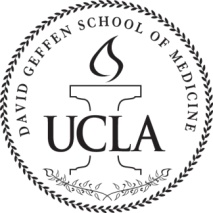 The regular meeting of the MSC was called to order at 7:03PM by President Sybil Zachariah.Members present: Sybil Zachariah, Kevin Ikuta, Alfred Yoon, Justin Koh, Abraar Karan, Max Goldstein, Jeff Chen, Christine Thang, Claire Eliasberg, Chris Redgate, Sarah Young, Maita Kuvhenguhwa, Jonathan Pena, Jennifer Phan, Ivana Jankovic, Yas Sanaiha, Melody Chung, Michael Ayoub, Ronnie Rivera, Karla Gonzalez, Kelsey Ferguson, Mitsue YokotaWelcome and QuorumApproval of the Minutesmotion approved unanimouslyOfficer Reports MS1 President (Abraar)had block 1 party in Santa Monica, good turnoutbeen working on their class newsletterstarted “no shave November” as a fundraiserTalent Show date has been set for March 21st MS2 President (Max)finished block 6class service project has been going wellworking on garden projectstarting to plan second year banquetMS3 President (Chris)last shelf for the year is November 21st choosing preceptorsresidency meeting coming up on December 3rdsending out monthly emails for the Big Sib/Little Sib ProgramMS4 President (Sybil)applications are inin the process of interviewingfinishing up Step 2LCME report officially finished and will be presented tomorrowPrime Rephoping to have holiday party soonstarted newsletter last quarter and looking for writerslooking into fundraising for projects started earlier like Happy Feet MSTP Repin the middle of interviewingchugging alongDrew Repgot $2400 grant for rooftop garden projecthoping to get younger medical students involvedRiverside Repexcited to be accreditedMS1 class is very willing to work with MSC here at UCLAOSR Representative (Yas) Yas is newly elected OSR representativeif you have questions/concerns contact her/other repsattended conference a couple weeks agoregional meeting coming up in MayMEC Representative (Michael) subcommittee to explore grading in all 4 years of DGSOMsurvey showed that great majority of people felt that being pass/fail in 3rd/4th years was a great detrimentif you have any strong opinions, be sure to talk to your MEC repwould only be in effect for future classes (only for people who get accepted after policy change is in effect)Committee ReportsBudget Committee Report (Kevin)on pace to come in under budgetpreviously allocated $1500 to well-beingnow $4500 in available funds (from fundraisers of classes that have now graduated)looking for ideas on how to spend itif we don’t spend it, it will roll over in the MSC BudgetNew BusinessITEM A: Professional School Mixer (Kelsey Ferguson)December 6th from 5:30-7:30PMappetizers at Amo at Hammer Museuminvited several professional schoolshaving each school sell tickets for about $5 per person to their students (for the food)DGSOM class presidents will encourage their respective social committees to get involvedITEM B: Well-Being Ice Skating Event (Ronnie Rivera)first years put together a survey for well-being eventstwo ideas:Ice skating Laser tag (could be set up here on campus)MS1s voted pretty evenly for both, so would like to put the decision up to the MSCif laser tag is chosen, MS1s may hold an ice-skating event anyway and would invite other classes to attend as wellmotion to vote on laser tag unanimously passedITEM C: Professionalism Council 3rd/4th year feedback form (Jenn Phan)feedback form available to 3rd/4th years (current evaluations are not completely anonymous)goal is to trend excellence and abusetotally anonymous (no time stamp or login)will be on Angel homepage and sent out via professionalism councilcould be filled out at any time ITEM D: All School Formal (Sybil Zachariah)potential datesFebruary 2nd, 2013February 23rd, 2013venue scoutsstart calling places and getting estimates within the next couple weeksshould try to decide on a venue in the next month/by the next meetingscouts: Jeff Chen will take point, Abraar will ask MS1 MSC who wants to helpbudget estimatescan send surveys to get an idea of what people what to spendaround $45-50 per person maximumITEM E: Geffy Guide (Sarah Young)draft reviewsworking on layout/formattingperhaps smaller sized bookletmonthly goalswant to have all materials together by Decemberbefore January meeting, have ideas of what to editadditional topic suggestion – Medical Student Special Eventsfor this year, goal is to give it out at Second Look and see how people like itITEM F: MSC Website (Abraar)look to see if anyone is interested in being a webmaster (MS1 or MS2)Adjournmentmotion to adjourn unanimously passedReflectionsThe meeting was adjourned at 8:31 PM by Sybil. 